辽宁省大连市中级人民法院执行裁定书（2022）辽02执恢25号申请执行人: 大连银行股份有限公司，住所地：辽宁省大连市中山区中山路88号。法定代表人：彭寿斌，系董事长。被执行人:锦联控股集团有限公司，住所地：辽宁省大连市中山区祝贺街35号。法定代表人：孙晓惠，系总经理。被执行人：锦联地产集团有限公司，住所地：辽宁省大连市中山区祝贺街35号。法定代表人：孙晓惠，系总经理。本院在执行申请执行人大连银行股份有限公司与被执行人锦联控股集团有限公司、锦联地产集团有限公司借款合同纠纷一案中，本院作出的（2019）辽02民初1249号民事判决书已发生法律效力，本院依法立案恢复执行。在执行过程中，本院查封了被执行人锦联地产集团有限公司名下24套房产（后附明细），并进行了评估，现根据申请执行人的申请，依照《中华人民共和国民事诉讼法》第二百五十一条规定，裁定如下：拍卖被执行人锦联地产集团有限公司名下24套房产（详见明细）。本裁定送达后即发生法律效力。执 行 长  黄  微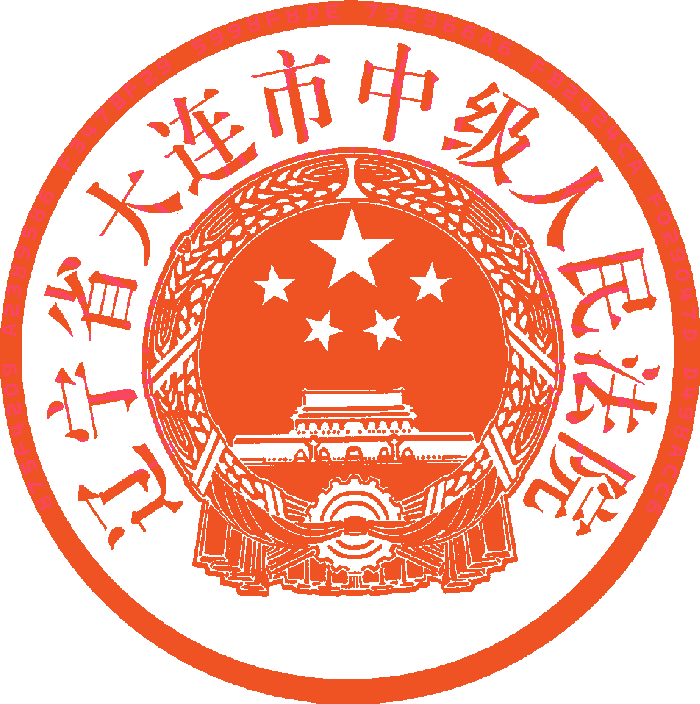 执 行 员  丁君君执 行 员  张建文二O二二年十一月一日书 记 员  隋彦妍明细：序号房屋自然状况1坐落：大连市普兰店区海莲园14号1单元15层1号2坐落：大连市普兰店区海莲园14号1单元15层3号3坐落：大连市普兰店区海莲园14号1单元3层1号4坐落：大连市普兰店区海莲园14号1单元4层1号5坐落：大连市普兰店区海莲园14号2单元16层3号6坐落：大连市普兰店区海莲园14号2单元3层3号7坐落：大连市普兰店区海莲园15号1单元15层1号8坐落：大连市普兰店区海莲园15号1单元15层3号9坐落：大连市普兰店区海莲园15号2单元11层3号10坐落：大连市普兰店区海莲园15号2单元14层1号11坐落：大连市普兰店区海莲园15号2单元16层1号12坐落：大连市普兰店区海莲园15号2单元16层3号13坐落：大连市普兰店区海莲园1号1单元2层1号14坐落：大连市普兰店区海莲园1号1单元3层1号15坐落：大连市普兰店区海莲园1号1单元8层1号16坐落：大连市普兰店区海莲园1号1单元8层3号17坐落：大连市普兰店区海莲园2号2单元8层3号18坐落：大连市普兰店区海莲园3号1单元8层1号19坐落：大连市普兰店区海莲园3号1单元8层3号20坐落：大连市普兰店区海莲园3号2单元8层1号21坐落：大连市普兰店区海莲园3号2单元8层3号22坐落：大连市普兰店区海莲园5号1单元8层1号23坐落：大连市普兰店区海莲园5号1单元8层3号24坐落：大连市普兰店区海莲园5号2单元2层3号